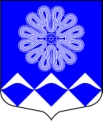 МУНИЦИПАЛЬНОЕ УЧРЕЖДЕНИЕ«СОВЕТ ДЕПУТАТОВ
МУНИЦИПАЛЬНОГО ОБРАЗОВАНИЯПЧЕВСКОЕ СЕЛЬСКОЕ ПОСЕЛЕНИЕ»КИРИШСКОГО МУНИЦИПАЛЬНОГО РАЙОНАЛЕНИНГРАДСКОЙ ОБЛАСТИРЕШЕНИЕот   21 февраля  2019  года                                                              № 50/259Заслушав отчет главы администрации муниципального образования Пчевское сельское поселение Киришского муниципального района Ленинградской области Левашова Д.Н. о социально-экономическом развитии поселения за 2017 год, и о планах на 2018 год, в соответствии с пунктом 11.1 статьи 35, пунктом 6.1. статьи 37 Федерального     закона от 6 октября 2003 года № 131-ФЗ «Об общих принципах организации местного самоуправления в Российской Федерации», статьей 46 Устава муниципального образования Пчевское сельское поселение Киришского муниципального района Ленинградской области, совет депутатов муниципального образования Пчевское сельское поселение Киришского муниципального района Ленинградской области РЕШИЛ:1.	Принять к сведению отчет главы администрации муниципального образования Пчевское сельское поселение Киришского муниципального района Ленинградской области Левашова Д.Н. о социально-экономическом развитии поселения за 2018 год, и о планах на 2019 год.2.	Разместить отчет на официальном сайте муниципального образования Пчевское сельское поселение Киришского муниципального района Ленинградской области.Глава муниципального образованияПчевское сельское поселение                                                     Е.М. ПлатоновРазослано: в дело-3, Левашов Д.Н.Об отчете главы администрации муниципального образования Пчевское сельское поселение Киришского муниципального района Ленинградской области о социально-экономическом развитии поселения за 2018 год, и о планах на 2019 год